The Prodigi Connect 12 with Distance Camera Inventory Sheet                                                                  ______________ Total amount of inventory checked outPlease fill out with district administration and attach a copy of this to the contract before making copies and returning a copy to the Lending Library Clerk. Also leave a copy with the device. A users guide is available online: https://www.manualslib.com/manual/1221827/Humanwar-Prodigi-Connect-12.html School Name: _________________________ Consultant Name _________________________The second column should be filled out by the consultant and school district authority before returning to MSDB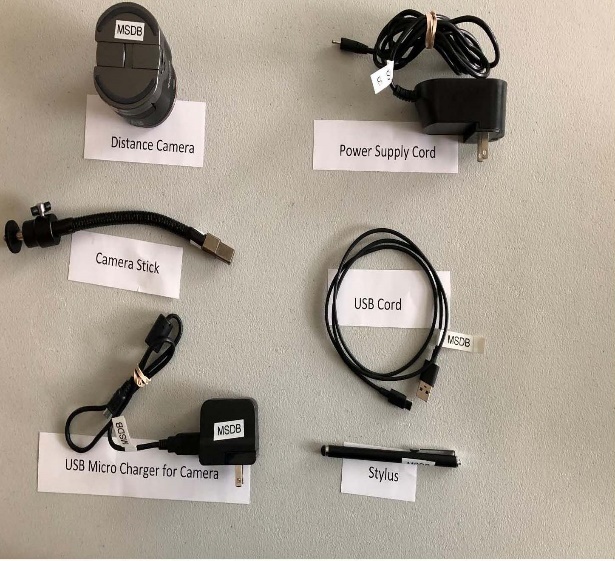 Date Checked OutDate Checked InItemAndroid Table   $1720Folding Stand    $1610Distance Camera 25X   $495Camera Stick  $20USB Micro Charger for Camera   $25Stylus  $8USB Cord   $16Power Supply Cord   $24Camera Strap  $5Carrying Case   $62OPTIONAL ITEMSOPTIONAL ITEMSOPTIONAL ITEMSBluetooth Keyboard    $129Dual tip stylus    $10